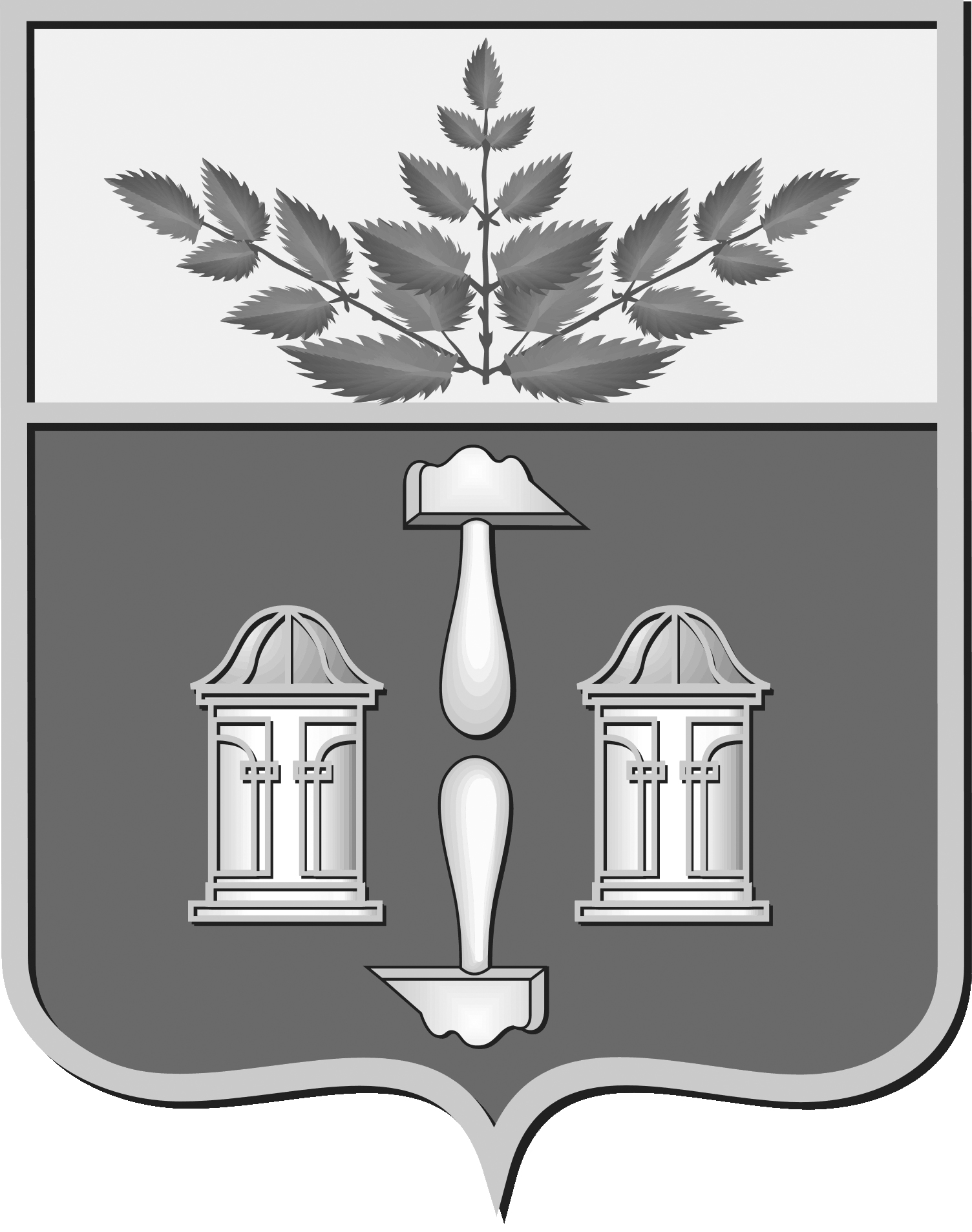 Тульская областьМуниципальное образование    Щекинский районКонтрольно-счетная комиссиямуниципального образованияЩекинский район301240,РОССИЙСКАЯ ФЕДЕРАЦИЯ, ТУЛЬСКАЯ ОБЛАСТЬ, г. Щекино, ул. Шахтерская, 11. Тел./факс  (48751) 5-23-40   ОКПО  98729218,  ОГРН  1067151017108 ,  ИНН/КПП   7118818097/ 711801001Заключение № 89на Проект Решения Собрания представителей Щекинского района «О внесении изменений в Решение Собрания представителей Щекинского района от 16.12.2021 года № 69/427«О бюджете  муниципального образования Щекинский район на 2022 год и на плановый период 2023 и 2024 годов».(шестое  уточнение)г. Щекино                                                                                             15.12.2022 г.                                                                                                                                                                                        Заключение Контрольно-счетной комиссии Щекинского района на Проект  Решения Собрания представителей муниципального образования Щекинский района «О внесении изменений в решение Собрания представителей Щекинского района от 16 декабря 2021г. № 69/427 «О бюджете  муниципального образования Щекинский район на 2022 год и на плановый период 2023 и 2024 годов» (далее – проект Решения) подготовлено с учетом требований Бюджетного кодекса РФ,  Положения о бюджетном процессе в муниципальном  образовании Щекинский район, утвержденного Решением Собрания представителей муниципального образования Щекинский район от 09 сентября 2008 года № 35/282 (в действ. редакции),  Положения о контрольно-счетной комиссии муниципального образования Щекинский район, утвержденного  решением Собрания представителей муниципального образования Щекинский район от 24.09.2021 года № 63/390 (в действ. редакции). Проект Решения представлен в Контрольно-счетную комиссию Щекинского района письмом Собрания представителей муниципального образования Щекинский район 08.12.2022 года.         Одновременно с Проектом Решения о внесении изменений в бюджет представлена пояснительная записка, составленная в соответствии   с требованиями п.1 ст.26 Положения о бюджетном процессе в муниципальном образовании  Щекинского района. Контрольно-счетной комиссий муниципального образования Щекинский район были запрошены пояснения, которые были представлены Финансовым управлением администрации Щекинского района. Проектом Решения вносятся изменения в основные параметры бюджета Щекинского района на 2022 год и 2023 и 2024 годы планового периода. В основу уточнения бюджета муниципального образования на 2022 год положено уточнение доходов и расходов, средств бюджета Тульской области, а также перераспределение бюджетных ассигнований между разделами, подразделами, целевыми статьями, группами и подгруппами видов расходов бюджета района. При анализе текстовых статей представленного Проекта Решения Контрольно-счетная комиссия Щекинского района отмечает следующее:- проектом Решения уточняются утвержденные основные параметры бюджета на 2022 год – доходная часть в сторону увеличения на 115 319 642,50  руб. или на 4,3%, расходная часть в сторону увеличения на 50 261 674,15  руб. или на 1,8%, дефицит сократился на 65 057 968,35 руб. или на 51,7% и составляет 60 817 267,61 руб.;- основные параметры планового периода предлагается изменить следующим образом: 2023 год - доходную часть увеличить на 74 858 879,66 руб. или 3,2% и расходную часть увеличить на 76 566 438,35 руб. или на 3,2%, дефицит увеличился на 1 707 558,69 руб. или на 2,1%  , 2024 год - доходную и расходную часть сократить на 580 068,00 руб. или на 0,02% без изменения дефицита бюджета, объем условно-утвержденных расходов в  плановом периоде не изменился;- уточняется объем межбюджетных трансфертов, получаемых из бюджета Тульской области, в 2022 году увеличивается на 62 905 001,83 руб., утверждаемый объем составит 1 782 633 953,51 руб., в 2023 году увеличивается на 74 851 824,00 руб., утверждаемый объем составит 1 503 832 569,52 руб., в 2024 году сокращается на 580 068,00 руб., вновь утверждаемый объем составит 1 426 742 342,13 руб.; - уточняется объем межбюджетных трансфертов, получаемых из бюджетов поселений на осуществление части полномочий по решению вопросов местного значения в соответствии с заключенными соглашениями в 2022 году сокращается на 361 313,62 руб., утверждаемый объем составит 5 191 122,42 руб., в 2023 году увеличивается на 7 055,66 руб., вновь утвержденный объем составит 4 691 208,29 руб.;- увеличен в 2022 году на 259 063,06 руб. объем безвозмездных поступлений от негосударственных организаций в бюджет муниципального образования Щекинский район, вновь утвержденный объем составит 40 259 063,06 руб.;-  увеличен в 2022 году на 1 417 034,11 руб. объем прочих  безвозмездных поступлений, вновь утвержденный объем составит 627 323,78 руб.;- объем бюджетных ассигнований на исполнение публичных нормативных обязательств в 2022 году увеличен на 919 431,62 руб., вновь утвержденный объем составит 32 039 951,95 руб.;- объем бюджетных ассигнований муниципального дорожного фонда муниципального образования Щекинский район в 2022 году сокращен на 1 084 274,95 руб., вновь утвержденный план составит 186 615 590,03 руб., в 2023 году увеличен на 76 714 614,35 руб., вновь утвержденный план составит 191 290 453,52 руб.;- уточняется в сторону увеличения объем межбюджетных трансфертов, предоставляемых бюджетам муниципальных образований поселений Щекинского района в 2022 году на 678 482,90 руб., вновь утвержденный план составит 200 195 782,98 руб., в 2023 году на 74 851 824,00 руб., вновь утвержденный план составит 173 602 535,84 руб., в 2024 году объем сокращен на 580 068,00 руб., вновь утвержденный план составит  97 207 479,18 руб.;- статья 10: в части 21 в пунктах 6,8 скорректированы объемы бюджетных ассигнований, выделенных на ремонт муниципальных квартир в рамках реализации проекта «Народный бюджет» с учетом размера уровня софинансирования в 2022 году (-40,08 руб.), выделенных на приобретение жилья согласно потребности муниципальных образований (-1 000 000,0 руб.);-  сокращен  верхний предел   муниципального внутреннего долга  по состоянию на 01.01.2023 года на 78 573 448.93 руб., по состоянию на 01.01.2024 года на 78 573 448.93 руб.; по состоянию на 01.01.2025 года на 78 573 448.93 руб.;- объем расходов на обслуживание муниципального внутреннего долга в 2022 году сокращен на 1 411 000,00 руб., вновь утвержденный план составит 3 091 500,00 руб.;- распределены зарезервированные бюджетные ассигнования на реализацию Указа Президента Российской Федерации от 07 мая 2012 года №597 в 2022 году в объеме 2 769 200,00 руб.Изменение показателей текущего финансового года.         В соответствии с представленным проектом Решения в бюджет           муниципального образования Щекинский район предлагается внести изменения по следующим основным параметрам бюджета на 2022 год: Доходы бюджета муниципального образования  Щекинский район на 2022 год.Общий объем доходов бюджета района на 2022 год предлагается увеличить на 115 319 642,50 руб. Налоговые и неналоговые доходы. Налоговые и неналоговые доходы увеличиваются на 49 343 590,01 руб. или на 5,2% на основании фактического поступления за 11 месяцев текущего года, в том числе:налог на доходы физических лиц на 27 258 700,00 руб.;налоги на имущество на 17 726 800,00 руб.;государственная пошлина 15 000,0 руб.;доходы от использования имущества, находящегося в государственной и муниципальной собственности на 2 783 900,0 руб.;платежи при пользовании природными ресурсами (сократить на 1 791 500,00 руб.);доходы от продажи материальных и нематериальных активов 3 437 500,00 руб.;прочие неналоговые доходы сокращены на 86 809,99 руб. (возврат средств в связи со сложившейся экономией).Безвозмездные поступления. Безвозмездные поступления в бюджет муниципального образования увеличиваются на 65 976 052,49 руб. или на 3,7%, в том числе:	за счет увеличения на основании уведомлений министерства финансов Тульской области:дотации на 2 356 267,11 руб.;субвенции бюджетам субъектов РФ  и муниципальных образований на 69 127 358,26 руб.;иные межбюджетные трансферты на 535 713,93 руб.;за счет уменьшения на основании уведомлений министерства финансов Тульской области:субсидий бюджетам субъектов РФ и муниципальных образований (межбюджетные субсидии) на 7 719 383,98 руб.;Таким образом, общая сумма утверждаемых на 2022 год доходов предполагается в сумме 2 882 558 434,41 руб.Расходы бюджета муниципального образования Щекинский районна 2022 год           Проектом Решения общий объем расходов на 2022 год уточняется в сторону увеличения на 50 261 674,15 рубля и составит 2 833 395 702,02 рубля. Динамика расходов  бюджета по разделам бюджетной классификации расходов Российской Федерации показана в таблице:  Уточнение расходов предлагается по 9 из 12 функциональных разделов расходов бюджета муниципального образования Щекинский район.           В предоставленной одновременно с Проектом Решения пояснительной записке содержится информация о произведенных корректировках. Увеличение плановых назначений отмечается по следующим разделам: «Образование» на 67 784 349,27 руб., в том числе: за счет увеличения бюджетных ассигнованийпо подразделу  0701 «Дошкольное образование» на 40 314 395,86 руб., в том числе:- за счет увеличения бюджетных ассигнований на реализацию комплекса процессных мероприятий «Развитие дошкольного образования»;- за счет уменьшения бюджетных ассигнований на реализацию комплекса процессных мероприятий «Профилактика правонарушений, терроризма и экстремизма»;по подразделу 0702 «Общее образование» на 24 577 631,78 руб., в том числе:- за счет увеличения бюджетных ассигнований на реализацию комплекса процессных мероприятий «Развитие общего образования»;- за счет уменьшения бюджетных ассигнований на реализацию комплекса процессных мероприятий «Энергосбережение в учреждениях, подведомственных комитету по образованию администрации муниципального образования Щекинский район»;по подразделу  0703 «Дополнительное образование детей» на 4 936 321,32 руб., в том числе за счет увеличения бюджетных ассигнований:- на реализацию комплекса процессных мероприятий «Развитие дополнительного образования» за счет субсидий бюджетным учреждениям;- на реализацию комплекса процессных мероприятий «Сохранение и развитие системы художественного и музыкального образования» за счет субсидий автономным учреждениям;по подразделу 0707 «Молодежная политика» на 161 860,31 руб., в том числе:за счет увеличения бюджетных ассигнований на реализацию комплекса процессных мероприятий «Развитие молодежной политики» за счет дотаций (грантов) бюджетам муниципальных районов за достижение показателей деятельности органов местного самоуправления из бюджета Тульской области;за счет уменьшения бюджетных ассигнований на реализацию муниципального проекта «Укрепление материально-технической базы, в том числе реконструкция, строительство по МБУ «Детский оздоровительный лагерь им. О.Кошевого» и комплекса процессных мероприятий «Организация отдыха, оздоровления и занятости детей»;за счет уменьшения бюджетных ассигнований по подразделу 0709 «Другие вопросы в области образования» на 2 205 860,00 руб. на реализацию комплекса процессных мероприятий «Обеспечение реализации муниципальной программы».«Культура, кинематография» на 614 000,00 руб., в том числе:за счет увеличения бюджетных ассигнований:по подразделу 0801 «Культура» на 1 186 500,00 рублей на реализацию комплекса процессных мероприятий «Развитие библиотечного дела в муниципальном образовании Щекинский район» на текущий ремонт;за счет уменьшения бюджетных ассигнований на 572 500,00 руб. на реализацию комплекса процессных мероприятий «Обеспечение реализации муниципальной программы» в рамках дополнительного мероприятия на реализацию Указа Президента РФ № 597 от 07.05.2012г. в части повышения оплаты труда отдельных категорий работников.«Социальная политика» на 4 450 746,37 руб., в том числе:	за счет увеличения бюджетных ассигнований 	по подразделу 1004 «Охрана семьи и детства» на 5 150 746,37 руб., в том числе:	за счет увеличения бюджетных ассигнований:	на реализацию комплекса процессных мероприятий «Развитие дошкольного образования»;	на реализацию муниципального проекта «Обеспечение жильем молодых семей»;	за счет уменьшения бюджетных ассигнований	на реализацию комплекса процессных мероприятий «Развитие общего образования».	за счет уменьшения бюджетных ассигнований  		по подразделу 1001 «Пенсионное обеспечение» на 700 000,00 руб. на реализацию комплекса процессных мероприятий «Социальная поддержка отдельных категорий населения». Уменьшение плановых назначений отмечается по следующим разделам: «Общегосударственные вопросы» на 7 167 879,83 руб., значительное уменьшение бюджетных ассигнований осуществлено:по подразделу 0111 «Резервный фонд» на 23 405 692,37 руб. в соответствии с постановлениями Администрации Щекинского района; значительное увеличение бюджетных ассигнований осуществлено:по подразделу 0103 «Функционирование законодательных (представительных) органов государственной власти и представительных органов муниципальных образований» на 50 000,00 руб.по подразделу 0113 «Другие общегосударственные вопросы» на 16 287 812,54 руб., в том числе:за счет увеличения бюджетных ассигнований:на реализацию комплекса процессных мероприятий «Развитие архивного дела»;на реализацию комплекса процессных мероприятий «Обеспечение деятельности муниципального казенного учреждения «Хозяйственно-эксплуатационное управление»;на обеспечение функционирования администрации (непрограммные расходы);на представительские расходы;на непрограммные мероприятия. «Национальная экономика» на 3 685 964,29 руб., в том числе значительное уменьшение бюджетных ассигнований осуществлено:по подразделу 0409 «Дорожное хозяйство (дорожные фонды)» на 1 084 274,95 руб., в том числе:за счет уменьшения бюджетный ассигнований:на реализацию комплекса процессных мероприятий «Модернизация и развитие автомобильных дорог, повышение безопасности дорожного движения в муниципальном образовании Щекинский район»; на реализацию проекта «Народный бюджет»;на реализацию муниципального проекта «Формирование комфортной городской среды» в МО Щекинский район;на реализацию муниципального проекта «Формирование комфортной городской среды».по подразделу 0410 «Связь и информатика» на 166 000,00 руб. на реализацию комплекса процессных мероприятий «Развитие и поддержание информационной системы администрации муниципального образования Щекинский район»;по подразделу 0412 «Другие вопросы в области национальной экономики» на 1 442 453,76 руб., в том числе:на реализацию комплекса процессных мероприятий «Земельные отношения»;на реализацию комплекса процессных мероприятий «Мероприятия в области градостроительной деятельности».«Жилищно-коммунальное хозяйство» на 8 716 054,81 руб., в том числе значительное уменьшение бюджетных ассигнований осуществлено:по подразделу 0502 «Коммунальное хозяйство», в том числе:за счет уменьшения бюджетных ассигнований:на реализацию муниципального проекта «Чистая вода»;на реализацию муниципального проекта «Строительство и реконструкция объектов водоснабжения, водоотведения»;на реализацию муниципального проекта «Строительство и реконструкция объектов теплоснабжения»;на реализацию комплекса процессных мероприятий «Обеспечение прав собственника муниципального жилищного фонда и объектов инженерной инфраструктуры, предназначенных для организации электро-, тепло-, газо-, водоснабжения и водоотведения населения»;по подразделу 0503 «Благоустройство» на 300 381,87 руб., в том числе за счет уменьшения бюджетных ассигнований в виде субсидий из бюджета Тульской области на реализацию проекта «Народный бюджет» (непрограммные расходы).за счет увеличения бюджетных ассигнований по подразделу 0501 «Жилищное хозяйство» на 1 359 959,92 руб., в том числе:на реализацию комплекса процессных мероприятий «Обеспечение прав собственника муниципального жилищного фонда и объектов инженерной инфраструктуры, предназначенных для организации электро-, тепло-, газо-, водоснабжения и водоотведения населения»;на реализацию комплекса процессных мероприятий «Обеспечение проживающих в поселении и нуждающихся в жилых помещениях малоимущих граждан жилыми помещениями».«Охрана окружающей среды» на 1 566 522,56 руб., в том числе за счетуменьшения бюджетных ассигнований:	по подразделу 0603 «Охрана объектов растительного и животного мира среды их обитания» на 6 922,56 руб. на реализацию муниципального проекта «Комплексная борьба с борщевиком Сосновского»;	по подразделу 0605 «Другие вопросы в области охраны окружающей среды» на 1 559 600,00 руб. на реализацию комплекса процессных мероприятий «Реализация прочих мероприятий в области охраны окружающей среды».«Физическая культура и спорт» на 40 000,00 руб. по подразделу 1102 «Массовый спорт» на реализацию комплекса процессных мероприятий «Развитие физической культуры, спорта и массового футбола».«Обслуживание государственного (муниципального) долга на 1 411 000,00 руб. по подразделу 1301 «Обслуживание государственного (муниципального) внутреннего долга» на реализацию комплекса процессных мероприятий «Управление муниципальным долгом».Дефицит бюджета муниципального образования Щекинский районДефицит бюджета района в 2022 году, относительно показателя, утвержденного решением Собрания представителей Щекинского района от 16.12.2021 г.  «О бюджете муниципального образования Щекинский район на 2022 год и на плановый период 2023 и 2024 годов» (в ред. от 14.10.2022г. №81/540)  сократился на 65 057 968,35 руб. и составляет 60 817 267,61 руб. Без учета остатков дефицит составит 16 781 984,85 руб. или 1,7%, что соответствует норме, определенной        п.3 ст. 92.1 БК РФ. Источниками финансирования дефицита бюджета муниципального образования на 2022 год определены:кредиты кредитных организаций в валюте Российской Федерации в сумме 8 884 004,27 руб.;бюджетные кредиты от других бюджетов бюджетной системы Российской Федерации в сумме 15 000 000,00 руб.;изменение остатков средств на счетах по учету средств бюджета в сумме 42 550 763,34 руб.;возврат бюджетных кредитов, предоставленных другим бюджетам бюджетной системы Российской Федерации из бюджетов муниципальных районов в валюте Российской Федерации, в размере 4 382 500,00 руб. (МО город Щекино);предоставление бюджетных кредитов другим бюджетам бюджетной системы валюте Российской Федерации, в размере (-)10 000 000,0  руб.Анализ приложения по реализации муниципальных программ в 2022 году.Изменение объемов бюджетных ассигнований предусматривается по 14 муниципальным программам из 20, вновь утвержденный план составит 2 597 552 620,81 руб. Изменения представлены в таблице:Увеличение бюджетных ассигнований предполагается по 5 муниципальным программам на общую сумму 87 655 985,63 руб., уменьшение по 9 муниципальным программам на сумму 15 362 488,66 руб. Взаимоотношения бюджета района с бюджетамимуниципальных образований поселений.П.2 ст.5 проекта Решения, объем  межбюджетных трансфертов, получаемых из бюджетов муниципальных образований поселений на осуществление части полномочий по решению вопросов местного значения (в соответствии с заключенными соглашениями),  предусматривается на 2022 год в объеме 4 829 808,8 руб., что на 361 313,62 руб., меньше суммы межбюджетных трансфертов, предусмотренных на 2022 год Решением от 14.10.2022 года № 81/540.Распределение иных межбюджетных трансфертов от муниципальных образований поселений Щекинского района сложилось следующим образом:рублейВ связи с уточнением объема безвозмездных поступлений (на основании уведомления Министерства финансов ТО) объем МБТ сокращен на осуществление части полномочий по решению вопросов местного значения в соответствии с заключенными соглашениями . П.1 ст.10 проекта Решения, расходы бюджета района на межбюджетные трансферты, передаваемые в бюджеты муниципальных образований поселений,  предусматриваются:- на 2022 год в объеме 200 195 782,98 руб., что на 678 482,90 руб., или на 0,3% больше суммы межбюджетных трансфертов, предусмотренных на Решением от 14.10.2022 года № 81/540.;- на 2023 год в объеме 173 602 535,84 руб., что на 74 851 824,00 руб. или на 0,2% больше суммы межбюджетных трансфертов, предусмотренных Решением от 14.10.2022 года № 81/540; - на 2024 год в объеме 97 207 479,18 руб., что на 580 068,00 руб. или на 0,6% больше суммы межбюджетных трансфертов, предусмотренных Решением от 14.10.2022 года № 81/540;Распределение иных межбюджетных трансфертов по муниципальным образованиям поселений Щекинского района сложилось следующим образом:рублейУточнение объема межбюджетных трансфертов произведено на основании уведомлений министерства финансов Тульской области, а также на основании фактического исполнения муниципального контракта в рамках реализации Национального проекта «Народный бюджет», в том числе:2022 год- увеличен объем МБТ по  муниципальным образованиям поселений Щекинского района:МО Ломинцевское Щекинского района на 1 000 000,00 руб. на обеспечение проживающих в поселении и нуждающихся в жилых помещениях малоимущих граждан жилыми помещениями, организация строительства и содержание муниципального жилищного фонда, создание условий для жилищного строительства, а также иных полномочий органов местного самоуправления в соответствии с жилищным законодательством;МО р.п. Первомайский Щекинского района на 1 314,00 руб. на предоставление мер социальной поддержки работникам муниципальных библиотек, муниципальных музеев и их филиалов;- сокращен объем МБТ по муниципальным образованиям поселений Щекинского района::МО город Щекино Щекинского района на 322 791,02 руб. (в рамках реализации проекта «Народный бюджет», на предоставление мер социальной поддержки работникам муниципальных библиотек, муниципальных музеев и их филиалов, на обеспечение развития рынка труда);МО Крапивенское Щекинского района на 40,08 руб. на обеспечение проживающих в поселении и нуждающихся в жилых помещениях малоимущих граждан жилыми помещениями, организация строительства и содержание муниципального жилищного фонда, создание условий для жилищного строительства, а также иных полномочий органов местного самоуправления в соответствии с жилищным законодательством;2023 год- увеличен объем МБТ МО город Щекино Щекинского района на 75 000 000,00 руб. в рамках реализации национального проекта «Безопасные и качественные дороги»;- сокращен объем иных МБТ по муниципальным образованиям поселений Щекинского района на реализацию мероприятий по применению информационных технологий:МО город Советск Щекинского района на 28 458,92 руб.;МО р.п. Первомайский Щекинского района на 21 344,19 руб.;МО Крапивенское Щекинского района на 14 229,46 руб.;МО Лазаревское Щекинского района на 28 047,81 руб.;МО Ломинцевское Щекинского района на 28 047,81 руб.;МО Огаревское Щекинского района на 20 933,08 руб.;МО Ясополянское Щекинского района на 7 114,73 руб.2024 годСокращен объем МБТ по муниципальным образованиям поселений Щекинского района на реализацию мероприятий по применению информационных технологий:МО город Советск Щекинского района на 111 268,11 руб.;МО р.п. Первомайский Щекинского района на 83 580,18 руб.;МО Крапивенское Щекинского района на 53 720,12 руб.;МО Лазаревское Щекинского района на 109 830,43 руб.;МО Ломинцевское Щекинского района на 109 830,43 руб.;МО Огаревское Щекинского района на 81 970,37 руб.;МО Ясополянское Щекинского района на 27 868,36 руб.Муниципальные программыОбъем расходов бюджета района на реализацию муниципальных программ относительно показателей, утвержденных решением Собрания представителей Щекинского района «О бюджете муниципального образования Щекинский район на 2022 год и на плановый период 2023 и 2024 годов» (в ред. от 14.10.2022г. №81/540):-  в 2022 году увеличен на 72 293 496,97 руб. и составил 2 702 371 693,59 руб. или 93,7% в общем объеме расходов бюджета района на 2022 год. - в 2023 году увеличен на  76 908 508,35 руб. и составил 2 323 757 374,29 руб. 93,9% в общем объеме расходов бюджета района на 2023 год. - в 2024 году уменьшен на 580 068,00 руб. и составил 2 255 892 148,85 руб. 92,1% в общем объеме расходов бюджета района на 2024 год. Изменение показателей планового периодаДоходы и расходы бюджета муниципального образования Щекинский район в плановом периоде увеличились в 2023 году на 74 858 879,66 руб. и сократились в 2024 году на 580 068,00 руб. за счет определения объема межбюджетных трансфертов из бюджета Тульской области.Дефицит бюджета района на 2023 – 2024 гг. не меняется.Выводы по результатам проведенного анализа:                По результатам анализа представленного Проекта Решения Контрольно-счетная комиссия считает, что   представленный Проект Решения о внесении изменений в бюджет соответствует требованиям Бюджетного законодательства и считает возможным предложить Собранию представителей муниципального образования Щекинский район рассмотреть и утвердить представленный проект Решения.Председатель Контрольно-счетной комиссииЩекинского района                                                                Е.П.Добровольская